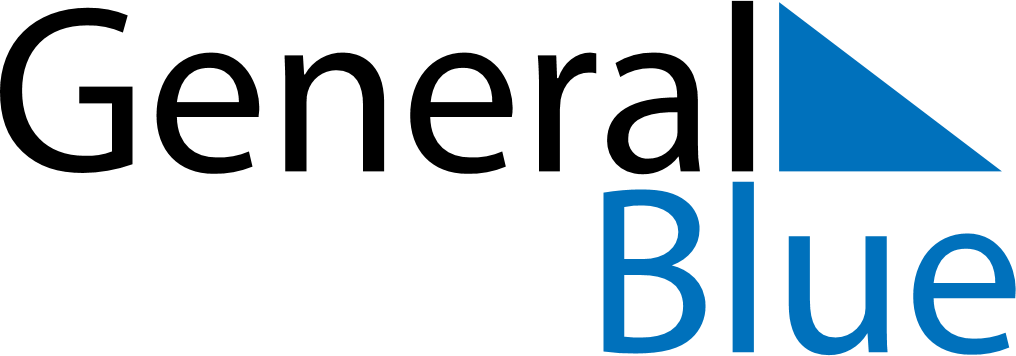 Q1 of 2018MexicoQ1 of 2018MexicoQ1 of 2018MexicoQ1 of 2018MexicoQ1 of 2018MexicoQ1 of 2018MexicoQ1 of 2018MexicoJanuary 2018January 2018January 2018January 2018January 2018January 2018January 2018January 2018January 2018MondayTuesdayTuesdayWednesdayThursdayFridaySaturdaySunday1223456789910111213141516161718192021222323242526272829303031February 2018February 2018February 2018February 2018February 2018February 2018February 2018February 2018February 2018MondayTuesdayTuesdayWednesdayThursdayFridaySaturdaySunday123456678910111213131415161718192020212223242526272728March 2018March 2018March 2018March 2018March 2018March 2018March 2018March 2018March 2018MondayTuesdayTuesdayWednesdayThursdayFridaySaturdaySunday123456678910111213131415161718192020212223242526272728293031Jan 1: New Year’s DayFeb 5: Constitution Day
Feb 5: Constitution Day (day off)Mar 19: Benito Juárez’s birthday (day off)Mar 21: Benito Juárez’s birthdayMar 29: Maundy ThursdayMar 30: Good Friday